RESOLUÇÃO Nº 01/2015A Presidente do Conselho Municipal dos Direitos da Criança e do Adolescente- CMDCA, no uso de suas atribuições legais e regimentais.             CONSIDERANDO, a competência que lhe é conferida de concretizar os avanços contidos na legislação e contribuir para a efetiva cidadania dos adolescentes.              CONSIDERANDO, que em cada município há um conselho municipal dos direitos da Criança e Adolescentes para Liberar os recursos a serem aplicados em beneficio da criança e do adolescente, nos termos das resoluções.             CONSIDERANDO, que o Conselho Municipal dos Direitos da Criança e Adolescentes- CMDCA reuniu-se no dia 28 de janeiro de 2015 para aprovação do plano de ação e aplicação do fundo municipal para infância e adolescência para 2015.RESOLVE:- Aprovação do plano de ação e aplicação do Fundo municipal para infância e adolescência para 2015.- Declarar que a presente resolução entrará em vigor na data de sua publicação. Mondaí, 28 de janeiro de 2015.                                       ______________________________Renata Cristiana ParcianelloPresidente do Conselho MunicipalDos Direitos da Criança e do Adolescente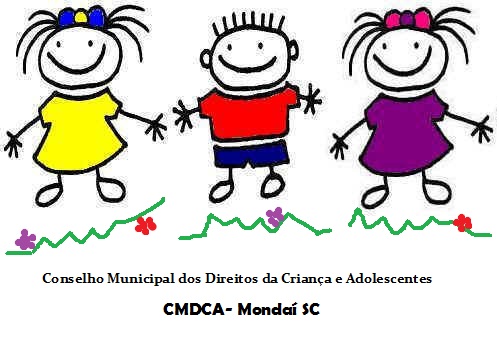 PLANO DE AÇÃO E APLICAÇÃO DO FUNDO MUNICIPAL PARA INFÂNCIA E ADOLESCÊNCIAMondai, 2015ÍNDICE


1. Apresentação2. Fundamentação legal3. Plano de Ação/LDO4. Plano de Aplicação/LOA5. Previsão de Receita por Fonte6. Detalhamento da Aplicação dos recursos Referências 


1. APRESENTAÇÃO        O Fundo dos Direitos da Criança e do Adolescente (FIA) é previsto pelo ECA (Lei no 8.069/90), que estabelece a criação (deve ser por lei específica de cada ente) e sua manutenção como diretriz:Art. 88. São diretrizes da política de atendimento:[...]IV — Manutenção de fundos nacional, estaduais e municipais vinculados aos respectivos conselhos dos direitos da criança e do adolescente; (grifo nosso) Tendo natureza jurídica de fundo, obedece, para todos os efeitos, às normas gerais de Contabilidade Pública, das quais se destaca a Lei no 4.320/64:Art. 71. Constitui fundo especial o produto de receitas especificadas que por lei se vinculam à realização de determinados objetivos ou serviços, facultada a adoção de normas peculiares de aplicação. (grifo nosso)Como características básicas, podem-se elencar:1) Vinculado ao Conselho dos Direitos da Criança e Adolescente;2) Deve haver um único Fundo dos Direitos da Criança e do Adolescente;3) Não possui personalidade jurídica;4) Deve ser criado por Lei, devendo explicitar suas fontes de receitas, seus objetivos e finalidades;5) Integra o orçamento público, para todos os efeitos, sujeito às regras gerais de execução orçamentária;6) Conta bancária específica para movimentação dos recursos;7) Orçamento que possibilite a execução dos planos de ação e aplicação;8) Gestor nomeado pelo Poder Executivo (ordenar despesas, emitir empenhos, cheques, prestar contas etc.);9) Sujeito à Controle Interno (do Poder Executivo e do Conselho dos Direitos) e Controle Externo (Poder Legislativo, Tribunal de Contas e Ministério Público).            A relação do Fundo dos Direitos da Criança e do Adolescente com o orçamento público é direta, ou seja, o primeiro faz parte do segundo. A execução das ações de responsabilidade do FIA devem passar necessariamente pelo planejamento, ou seja, incluídas no Plano Plurianual (PPA), Lei de Diretrizes Orçamentárias (LDO) e Lei Orçamentária Anual (LOA). Desta forma, o FIA integra o orçamento público e está sujeito às regras gerais de execução orçamentária, ou seja, tudo deve passar pelo orçamento, seja através da peça original, seja por créditos adicionais.             O Conselho Municipal dos Direitos da Criança e Adolescentes de Mondaí é um órgão consultivo, deliberativo e fiscalizador da política municipal de defesa, proteção e promoção dos direitos da criança e adolescentes. Tendo como competências básicas:1) Formular políticas de atendimento, defesa, promoção e fiscalização da violação de direitos da criança e adolescentes; 2) Controlar as ações de atendimentos controle social;3) Articular programas, serviços e ações em rede de atendimento integrado;4) Gerir o fundo da infância e adolescência, o FIA;5) Deliberar sobre o plano de garantia de direitos estatutários ou plano de ação.            O Conselho dos Direitos da Criança e do Adolescente com representantes do governo e da sociedade, analisando todas as informações e a realidade social, elege prioridades, traça metas, distribui os recursos do FIA da melhor forma para aquela comunidade.               A partir da constituição federal de 1988, por meio da atuação dos conselhos paritários sejam eles setoriais (saúde, assistência social e educação) ou de segmentos (criança, adolescentes e idosos), os fundos tornara-se importante instrumento de acompanhamento e controle dos recursos pela sociedade. Seguindo o modelo adotado para o desenvolvimento das políticas sociais na constituição federal o estatuto da criança e adolescente determina que sejam mantidos fundos nacionais, estaduais e municipais vinculados aos respectivos conselhos da criança e adolescentes (art. 88, inciso IV) com objetivo de programar o ordenamento político institucional e democratizar a gestão de atendimento.              Cabe, portanto, aos conselhos de direitos da criança e adolescentes deliberarem, gerir e fiscalizar os fundos em cada esfera de governo, tendo como referência o plano de aplicação os recursos, aprovado em reunião plenária do conselho. O Estatuto da criança e adolescentes vinculou o fundo ao respectivo conselho de direitos o que significa que necessariamente, nenhum recurso poderá ter destinação sem que tenham sido deliberadas politicamente e tecnicamente pelo conselho.             O planejamento a cargo do Conselho Municipal dos Direitos da Criança e do Adolescente (CMDCA), com a participação da sociedade em geral e da Administração Pública, é dividido em duas etapas: o plano de ação e o plano de aplicação:2. FUNDAMENTAÇÃO LEGAL

Segundo o capitulo III referente ao fundo municipal para infância e adolescência.Art. 11. Fica criado o Fundo Municipal para a Infância e adolescência, nos termos do artigo 88 da Lei Federal nº 8.069/90, cuja execução e controle contábil subordinar-se-á a Secretaria da Administração.SEÇÃO IDa competência do fundoArt. 12. Compete ao Fundo Municipal:I - Registrar os recursos orçamentários próprios do município ou a ele transferidos em beneficio da criança e do adolescente pelo Estado ou pela União.II - Registrar os recursos captados pelo município através de convênios ou doações ao fundo.III - Manter controle escritural das aplicações financeiras, nos termos das resoluções do Conselho Municipal dos Direitos da Criança e do Adolescente.IV - Liberar os recursos a serem aplicados em beneficio da criança e do adolescente, nos termos das resoluções do Conselho Municipal dos Direitos da Criança e do Adolescente.V - Administrar os recursos específicos para os programas de atendimento dos direitos da criança e do adolescente.Art.13. O Fundo se constituirá de:I - contribuições de impostos de renda ou incentivos governamentais;II - dotação consignada anualmente no Orçamento Municipal;III - doações, auxílios, contribuições e legados;IV - recolhimentos de multas decorrentes de penalidades às violações dos direitos da criança e do adolescente previstas nos artigos  258 da Lei n°8.069/90.3. PLANO DE AÇÃO/LDO          Definição de objetivos e metas com a especificação de prioridades que atendam a uma necessidade ou propósito específico. A destinação dos recursos do Fundo, prioritariamente, deve ser para atender aos programas de proteção especial. Encaminhar para inclusão na LDO.          O presente Plano de Ação foi aprovado pelo Plenário do Conselho Municipal dos Direitos da Criança e do Adolescente de Mondaí em Reunião ordinária do dia 28/012015, registrada na ata de Nº 27, em observância ao contido no Estatuto da Criança e do Adolescente.4. PLANO DE APLICAÇÃO/LOA            Consiste na distribuição dos recursos por área prioritária que atendam os objetivos e intenções de uma política definida no Plano de Ação, elaborado e aprovado pelo Conselho dos Direitos. Encaminhar para inclusão na LOA.         Trata o presente documento do Plano de aplicação dos Recursos do Fundo Municipal da Criança e do Adolescente de Mondaí – SC para o exercício de 2015. Regulamentado pela Lei municipal n.  3.524, de 08 de outubro de 2013. “DISPÕE SOBRE A REESTRUTURAÇÃO DA POLÍTICA MUNICIPAL DE ATENDIMENTO DOS DIREITOS DA CRIANÇA E DO ADOLESCENTE E DÁ OUTRAS PROVIDENCIAS”, o FMDCA tem por finalidade a captação de recursos e o apoio financeiro a programas e projetos, tendo como prioridade o atendimento direto a criança e adolescentes.          O presente Plano de Aplicação foi aprovado pelo Plenário do Conselho Municipal dos Direitos da Criança e do Adolescente de Mondaí em Reunião Ordinária do dia 28/01/2015, registrada na ata de Nº 27, em observância ao contido no Estatuto da Criança e do Adolescente.         O valor total orçado para o exercício de 2015 é de R$ 65.000,005. PREVISÃO DE RECEITA POR FONTE6. DETALHAMENTO DA APLICAÇÃO DOS RECURSOS REFERÊNCIAS GOMES G.J.; TAVARES E. C.; VIANA L.C. (2010). Orçamento Público e o Fundo dos Direitos da Criança e do Adolescente.Tribunal de contas de santa Catarina. MetaAçõesRecursosPrazoResponsávelCAPACITAÇÃO DE CONSELHEIROS TUTELARES E CONSELHEIROS DE DIREITOS-Contratar empresas e profissionais habilitados para dar cursos, capacitações.Palestras Cursos Participação de eventos. Maio de 2015CMDCA COMBATE AO TRABALHO INFANTIL E PROFISSIONALIZAÇÃO DE ADOLESCENTES- realizar acompanhamento das famílias para orientação sobre o assunto.- elaborar diagnóstico da realidade do município no que se refere ao trabalho infantil.- trazer cursos para capacitar adolescentes para o mercado de trabalho. -realizar trabalhos socioeducativos com crianças e adolescentes para combater o trabalho infantil.  -visitas domiciliares-pesquisas -trabalhos grupais-contratar profissionais para trabalhar com crianças e adolescentes. -inserção em programas municipais. Maio de 2015CMDCACAPTAÇÃO DE RECURSOS-Planejando as variantes legais e cabíveis para obtenção de recursos.  -Parceria com empresários, dirigentes e trabalhadores quanto à importância de doações e os benefícios fiscais.Reuniões com empresários.Campanhas Junho de 2015CMDCA CAMPANHAS EM DEFESA DA CRIANÇA E ADOLESCENTES-Definir locais para realização de campanhas.-Realizar pesquisas para situações emergenciais. Folders, Palestras, Reuniões, grupos de estudo.Maio de2015 CMDCA APOIO A PROGRAMAS E PROJETOS DESENVOLVIDOS PELAS ENTIDADES-Conhecendo, incentivando, aprovando e fortalecendo idéias.-Identificar os programas quanto a sua abrangência e amplitude;-Elaborar diagnósticos sobre as necessidades das crianças e adolescentes;-Ordenamento e priorização dos programas a partir de diagnósticos levantados;Reuniões para aprovação de projetos.Pesquisas para identificar demandas e prioridades.Novembro de 2015CMDCAPREVENÇÃO DO CONSUMO DE DROGAS DO MUNICÍPIO -Aumentar a fiscalização dos lugares vulneráveis.-inserir crianças e adolescentes em programas para saírem das ruas.-encaminhar para tratamento os usuários.-realizar acompanhamento com as famílias de usuários.-Reuniões para apresentar problemas e pedir fiscalização.-campanhas de orientação às famílias e as crianças e adolescentes em situação de risco. Novembro de 2015CMDCADiscriminação /Fonte-Valor %Recurso do Tesouro29.500,00Recursos de convênios/ transferências0,00Doações/incentivos35.500,00Multas e aplicações0,00Total 65.000,00AçõesValor R$ %Capacitação de conselheiros Municipais, Tutelares e monitoramento de políticas públicas. 13.000,0020%Divulgação e marketing e captação de recursos.6.500,0010%Estudo, pesquisa e eventuais e manutenções. 6.500,0010%Financiamento de projetos que se encaixe nas prioridades para 2015.26.000,0040%Prevenção do consumo de drogas do município6.500,0010%Combate ao Trabalho Infantil e Profissionalização de Adolescentes.6.500,0010%Total 65.000,00100%